INTERNATIONAL INNOVATIVE CENTER «PERSPEKTIVA PLUS»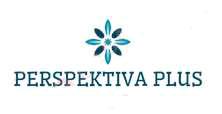 Site: http://perspektiva-plus.pro/E-mail: vesnaa777@gmail.comMasarykova třída 668/29, Teplice,Czech Republic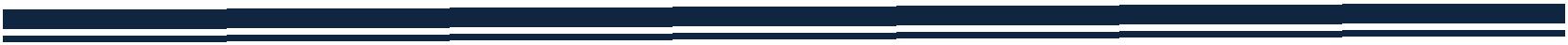                                                                                                       WhatsApp +79672130757УВАЖАЕМЫЕ КОЛЛЕГИ, УЧАЩИЕСЯ ШКОЛ, СТУДЕНТЫ КОЛЛЕДЖЕЙ, ТЕХНИКУМОВ, ВУЗОВ!Международный инновационный центр «PERSPEKTIVA PLUS» приглашает Вас принять участие в конкурсе «Планета знаний».Работы принимаются в течение всего года. Работа оценивается жюри в течение трех рабочих дней. После оценки работы участник получает уведомление о результатах участия на указанную в заявке электронную почту. Дипломы предоставляются только в электронном виде.Цель конкурса.Цель конкурса: выявление, поддержка и поощрение талантливых педагогов, студентов, дошкольников, школьников.Участники конкурса.Принять участие в конкурсе могут педагоги (учителя, воспитатели, преподаватели), студенты, школьники, дошкольники и т.д. Конкурсные работы в соответствующих номинациях могут быть выполнены детьми, взрослыми или совместно – детьми и взрослыми (индивидуально или коллективно).Работы принимаются на русском, английском, французском, немецком, чешском, казахском, монгольском, молдавском, белорусском, украинском языках и т. д..Порядок участия.Для участия необходимо оплатить организационный взнос, заполнить форму заявки, загрузить файлы работы (в форме фото, видео, документа и др.)подтверждение оплаты (скан, фотография чека, квитанции). Каждый участник может принять участие в любом количестве номинаций с неограниченным числом работы в каждой номинации. После оценки работы участник получает уведомление о результатах участия на указанную в заявке электронную почту и диплом.Требования к конкурсным материалам участников.Электронные файлы (текстовые, презентации, фото, видео, аудио и т.д.) принимаются на конкурс в любом формате (максимальный размер файла 5 МБ) или отправить нам ссылку на скачивание материала. Текстовые работы могут сопровождаться фото- и видеоматериалами, презентациями, рисунками и т.д. Работы принимаются в форме проектов, методических разработок, научных и исследовательских работ, сценариев, мастер-классов, сочинений, стихотворений, рассказов, фотографий, видеозаписей, рисунков, поделок, танцев, песен и др.) Рисунки, поделки, костюмы,оформление помещений и др. отправляются с заявкой в виде фотографий. Песни и танцы записываются на видео.Как оцениваются материалы. Что получают участники.Оценка осуществляется жюри Конкурса. Градация оценок следующая:победители в каждой номинации (1, 2, 3 степени); o дипломанты;o  участники.Победители и участники получают именные Дипломы.Участники получают отдельные дипломы за каждую конкурсную работу. Руководители (педагоги, родители) могут получить собственный именной диплом за руководство при выполнении работы.Председатель жюри: Лувсацэрэн Дугаржав (доктор исторических наук, профессор).Публикации в сборнике «Культура, просвещение и литература» (Канада, Чехия).Предлагаем разместить свои публикации в Международном сборнике «Культура, просвещение, литература» (Канада, Чехия). Для этого необходимо прислать эссе, с описанием ваших достижений в профессиональной  и учебной деятельности. Так же в эссе можно коротко написать о ваших увлечениях, помимо учебы и работы, рассказать об интересных случаях из вашей практики.  Если Вы являетесь писателем, поэтом, то предлагаем разместить свои произведения (один рассказ, очерк или три стихотворения).Для публикации эссе, рассказа, очерка, стихотворений, необходимо выслать до 10 числа каждого месяца на электронный адрес vesnaa777@gmail.com:заявку,эссе, произведение (не более 3 листов формата А4) (приложение 4),копию квитанции.Сборник выходит ежемесячно. Полученные работы не возвращаются и не рецензируются. Работы, отправленныепозже указанной даты, в сборник не включаются. Форма представления работы определяется ее характером.Требования к оформлению публикаций:Шрифт: Times New Roman, 14, по ширине, отступ – 1,25, межстрочный интервал: одинарный.Поля: Верхнее, нижнее – 2см, левое - 3 см, правое – 1,5 см.Журнал в электронном виде можно найти на сайте http://perspektiva-plus.pro/index.php/sbornik-kultura-prosveshchenie-literatura Оценка конкурсных материалов. Что получают участники?Работы оцениваются жюри конкурса. Председатель жюри:  Дугарджав Лувсанцэрэнгийн, доктор исторических наук, профессор, первый заместитель директора Улан-Баторского филиала «РЭУ им. Г. В. Плеханова».Градация оценок:победители (1, 2, 3 место),лауреаты,дипломанты,участники.Все участники получают по своему выбору:медаль с удостоверением плюс диплом в электронном виде,только медаль с удостоверением,только диплом.Награды (медали, дипломы) выдаются за каждую работу, участвующую в конкурсе.Дипломы содержат:фамилию, имя участника (участников);название коллектива (если есть);образовательное учреждение участника (если указали в Регистрационном бланке): тип, номер, название образовательного учреждения;место расположения образовательного учреждения или место жительства (если сведения об образовательном учреждении не указали в Регистрационном бланке): край, область, населенный пункт;фамилию, имя, отчество руководителя (если есть);результат участия в конкурсе: победитель (1, 2, 3 место), лауреат, дипломант, участник;наименование номинации, в которой принято участие;название работы;дату проведения конкурса;подпись Председателя жюри;печать (штамп) конкурса;номер диплома.Медаль содержит:название конкурса;результат участия в конкурсе: победитель (1, 2, 3 место), лауреат, дипломант, участник;дату проведения конкурса;номер медали.Удостоверение для медали содержит:фамилию, имя участника (участников);название коллектива (если есть);образовательное учреждение участника (если указали в Регистрационном бланке): тип, номер, название образовательного учреждения;место расположения образовательного учреждения или место жительства (если сведения об образовательном учреждении не указали в Регистрационном бланке): край, область, населенный пункт;фамилию, имя, отчество руководителя (если есть);результат участия в конкурсе: победитель (1, 2, 3 место), лауреат, дипломант, участник;наименование номинации, в которой принято участие;название работы;дату проведения конкурса;подпись Председателя жюри;печать (штамп) конкурса;номер удостоверения и номер медали.Медали рассылаются на почтовые адреса участников обычной почтой. Дипломы рассылаются только по электронной почте.Финансовые условия*Если у одной работы несколько авторов, то оплачивать нужно следующим образом: оплачиваете оргвзнос за одного автора + 100 рублей,  42 гривен, 550 тенге, 4000 тугров, 6 бел. руб., 243 сома  за каждого следующего автора.*Если от одной организации от 5 до 7 работ, то оргвзнос составит за одну работу: 150 рублей, 830тенге, 64 гривен, 6000 тугров, 4,5 бел. руб., 182 сома за одну работу, от 8 до 10 работ  оргвзнос составит за одну работу: 100 рублей, 46 гривны, 550  тенге, 4000 тугров,  3 бел. руб., 121 сом.* Инвалиды участвуют бесплатно.Организационный взнос может быть оплачен следующими способами: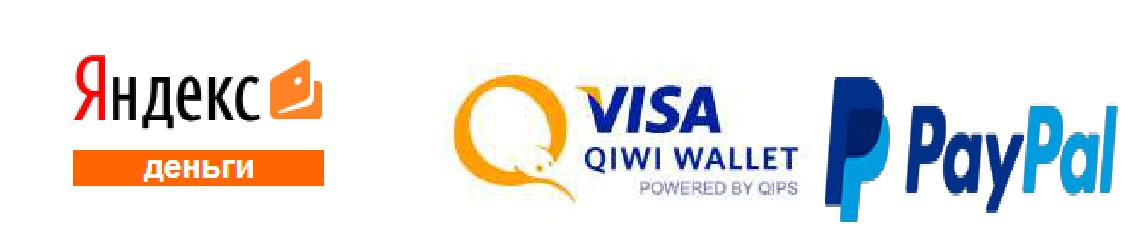 Участники стран СНГ, кроме Украины могут без процентов перечислить взнос на Киви-кошелек по номеру телефона +79617956392. Участники из Украины могут сделать перевод Western Union в ПриватБанке.*В сообщении указать ФИО участников.Реквизиты для банковского перевода Для платежей из-за границы: IBAN: CZ6827000000001002100915SWIFT: BACX CZ PPНазвание банка: UniCredit Bank Czech Republic and Slovakia, a.s.Юридический адрес банка: Želetavská 1525/1, Praha 4, 140 92, Czech Republic.Владелец счета: Perapektiva plus s.r.o.Юридический адрес владельца счета: Praha 3, V Zahradkach 2854/9, 13000, Czech Republic.Комментарий к платежу: Ваша фамилия, имя, дата рожденияВалюта счета: Чешская крона (CZK)Номинации конкурса (темы на усмотрение участника):Творческие педагогические работыИсследовательские педагогические работыПедагогические проектыМетодические разработкиМой мастер-классСценарии мероприятий в детском садуСценарии мероприятий в школеОформление помещений, территории, участкаПортфолио педагогаПортфолио дошкольника, школьникаПортфолио студентаДетские исследовательские работыДетские творческие проектыДетские проектыРисунокУчебные презентацииДекоративно-прикладное творчествоФотографияВидеоМультипликацияЛитературное творчествоКроссвордСтенгазетаСценический костюм, головной уборВокальное исполнительствоИнструментальное исполнительствоМузыкальное творчествоВокальное и музыкальное творчествоХореографияКомпьютерная графикаАктерское мастерствоСайт (блог, страница, группа в социальных сетях)Своя номинацияПриложение 1Заявка на участие в конкурсе  «Планета знаний»(заполняется на каждого участника)Форма участияРазмер организационного взносаРазмер организационного взносаРазмер организационного взносаРазмер организационного взносаРазмер организационного взносаРазмер организационного взносаРазмер организационного взносаРазмер организационного взносаРазмер организационного взносаРоссийские рублиКазахские тенгеМонгольскиетугрикиУкраинская гривнаБелорусские рублиКиргизские сомыЕвроДолларыЧешские кроныТолько диплом200 руб./разработку 110080008662432,7370Медаль с удостоверением плюс диплом1000 руб.548437 22942431107113,515347Только медаль с удостоверением800 руб.4400320003442497210,812277Включить работу в электронный сборник400 руб.220016000172124865,46140Печатный сборник + почтовый перевод2000 руб10688722608306120292529647НазваниеНомера счетовЯндекс Деньги410014676251568Яндекс Деньги410015857412468Visa Qiwi Wallet+79617956392Карта Яндекс Деньги (MasterCard)5106 2180 3190 4857Карта Яндекс Деньги (MasterCard)5106 2180 3645 1409Ф.И.О. участника конкурса (полностью)Место учебы, класс (курс)Место работы (полное название учебногозаведения, адрес, телефон, e-mail)ДолжностьТип работы (методическая разработка, научно-исследовательский проект и т. д.)Название работы, представленной на конкурсПочтовый адрес автора для писем  (в случае необходимости)Электронный адрес автораФИО руководителяУченая степеньУченое званиеОрганизационный взнос (сумма, дата и способоплаты) медаль с удостоверением плюс диплом,только медаль с удостоверением,только диплом.Откуда Вы узнали о нашем проекте.